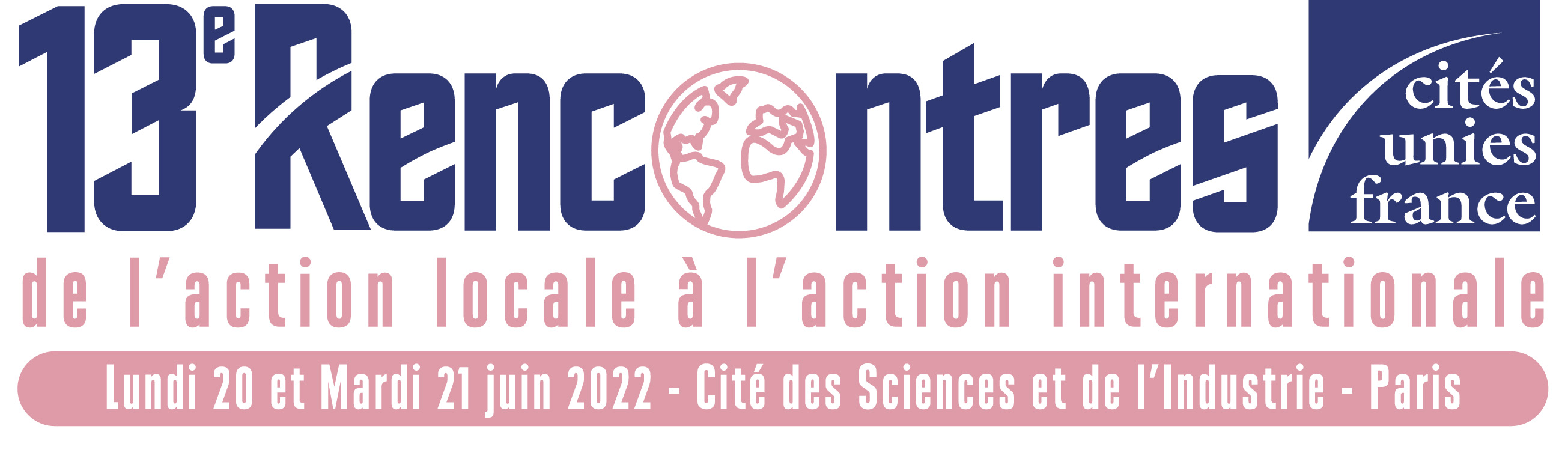 Appel à Manifestations d’Intérêt : « Micro-ateliers »Les lundi 20 et mardi 21 juin prochains, Cités Unies France et ses partenaires organisent la 13ème édition des Rencontres de l’Action Internationale des Collectivités Territoriales (AICT). Ces Rencontres verront se succéder séances plénières et ateliers déclinant le thème de « l’AICT, levier d’expérimentation face aux défis mondiaux ». En parallèle, nous souhaitons renouveler le format de 20 minutes, avec toute une série micro-ateliers sur le principe de « tout ce que vous avez toujours voulu savoir sur… ». Nous vous incitons à vous rapprocher du fil rouge de ces Rencontres sur les enjeux climatiques.Il s’agira de mettre en valeur vos initiatives, vos projets, les outils que vous avez développés, vos démarches innovantes, vos partenariats atypiques, vos ‘success-stories’… Des exemples : une collectivité vient présenter ses travaux sur le schéma prospectif d’aménagement du territoire et la place qu’elle y donne à l’international,une autre présente la façon dont elle a inclus les ODD dans sa stratégie de développement local, et en lien avec un projet de coopération,une autre encore présente les formations qu’elle a mises en place sur climat et international, une autre enfin présente le « guide du financement de l’AICT pour les non initiés », ou comment, avec sa ville jumelée d’Angleterre, elle a monté un partenariat avec une communauté villageoise au Cameroun,une association souhaite s’associer sur un projet de coopération en Argentine avec une collectivité française,une entreprise réalisant les travaux d’assainissement d’une collectivité libanaise recherche une collectivité française pour travailler sur les enjeux de gouvernance…Nous estimons pouvoir programmer neuf « micro-ateliers » le 21 juin. Si votre collectivité ou votre structure est intéressée, merci de nous envoyer votre proposition pour que nous puissions établir une programmation.Il est possible que nous recevions plus de propositions que de créneaux disponibles ; dans ce cas 1) nous ferons le maximum pour présenter le plus de projets possibles ; 2) en cas d’impossibilité, nous privilégierons les collectivités membres de Cités Unies France.Cahier des charges pour ces micro-ateliers :1.	Format contraint : sessions de 20 minutes pour 20 personnes2.	Présentation courte et originale de 5 min : diaporama (3/4 diapositives maximum..), petit film, sketch, démonstration d’un outil, jeu…3.	Temps d’échanges avec les participants : convaincre, faire adhérer, donner envie d’essayer, de mettre en œuvre…4.	Animation participativeQuelques suggestions :•	Le format étant court, il est nécessaire de bien avoir préparé sa présentation sous forme de « pitch »•	Prévoyez de la documentation à donner aux participants : des cartes de visites, des supports sonores, visuels…•	Soyez convaincant Si vous rencontrez un problème, n’hésitez pas à nous contacter en amont.Merci de renvoyer la fiche de renseignement ci-jointe à Katarina Fotic : k.fotic@cites-unies-france.org, si possible avant le 6 mai 2022. MICRO-ATELIER :« 20 minutes pour expliquer, convaincre, diffuser… » Fiche de renseignement de l’IntervenantA retourner à Cités Unies France, si possible avant le 6 mai 2022 :par courriel : k.fotic@cites-unies-france.org   pour plus d’informations : 01 53 41 86 83Résumé de la présentation proposée (en 10 lignes maximum) :….…………….……………………….…………….…………….…………….…………….……………….…………….…………….…………….…………….………….…………….…………….……...….…………….……………………….…………….…………….…………….…………….……………….…………….…………….…………….…………….………….…………….…………….……...….…………….……………………….…………….…………….…………….…………….……………….…………….…………….…………….…………….………….…………….…………….……...….…………….……………………….…………….…………….…………….…………….……………….…………….…………….…………….…………….………….…………….…………….……...….…………….……………………….…………….…………….…………….…………….……………….…………….…………….…………….…………….………….…………….…………….……...CRÉNEAU HORAIRE SOUHAITÉMerci de nous indiquer le créneau horaire souhaité : Préférence pour les créneaux indiqués ci-dessousRappel : Il est possible que nous recevions plus de propositions que de créneaux disponibles ; dans ce cas 1) nous ferons le maximum pour présenter le plus de projets possibles 2) en cas d’impossibilité, nous privilégierons les collectivités membres de Cités Unies France.Nom de l’Organisme (collectivité, association…) : ……….…………….…………….……………….…………….……………………….…………….…………….…………….…………….…………Adresse postale : ……….…………….…………….…………….……………………….…………….….…………….……………………….…………….…………….…………….…………….……………….…………….…………….…………….…………….………….…………….…………….……...Téléphone : ……….…………….………………Fax : ……….…………….……………….………Courriel : ……….…………….……………….…Nom - Prénom de l’Intervenant(e) : ……….…………….……………….…………….………….Titre de la présentation : ……….…………….……………….……………….………….………….MARDI 21 JUIN11:0011:3012:0012:3013:0014:0014:3015:0015:30Salle A-B☐☐☐☐☐☐☐☐☐